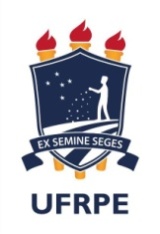 MINISTÉRIO DA EDUCAÇÃOUNIVERSIDADE FEDERAL RURAL DE PERNAMBUCOA(o): Coordenador do Curso _______________________________________________Prof(a). ________________________________________________________________ASSUNTO: ATIVIDADES COMPLEMENTARESEu, ___________________________________________________________________,CPF _______________________, aluno(a) regularmente matriculado(a) no Curso de_____________________________________________________, venho requerer ocomputo das Atividades Complementares no meu Histórico Escolar, para integralizar meu currículo.Para tanto estou anexando todos os documentos, devidamente autenticados, com carga horária: Declarações, Certificados, Cursos, Palestras, Vivência Profissional dentre outros.Em, ________________________________,____________________________________________AssinaturaCONTATOS:Celular: ___________________________________Fixo: _________________________E-mail: _________________________________________________________________